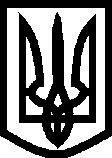 УКРАЇНАВИКОНАВЧИЙ КОМІТЕТМЕЛІТОПОЛЬСЬКОЇ МІСЬКОЇ РАДИЗапорізької областіРОЗПОРЯДЖЕННЯміського головиПро затвердження складу міської комісії з перевірки стану підготовки закладів освіти Мелітопольської міської ради Запорізької області до роботи в 2021/2022 навчальному році та організацію її діяльностіКеруючись Законом України «Про місцеве самоврядування в Україні», відповідно до законів України «Про освіту», «Про охорону дитинства», згідно з вимогами санітарного законодавства, з метою здійснення контролю за створенням належних та безпечних умов навчання і виховання в закладах освіти м. Мелітополя, своєчасної та якісної підготовки закладів освіти Мелітопольської міської ради Запорізької області до роботи в 2021/2022 навчальному роціЗОБОВ’ЯЗУЮ:Затвердити склад міської комісії з перевірки стану підготовки закладів освіти Мелітопольської міської ради Запорізької області до роботи в 2021/2022 навчальному році (далі – міська комісія) згідно з додатком 1.Управління освіти Мелітопольської міської ради Запорізької області:організувати роботу міської комісії з 16 до 20 серпня 2021 року за графіком згідно з додатком 2;забезпечити складання актів перевірки готовності закладів дошкільної, загальної середньої та позашкільної освіти Мелітопольської міської ради Запорізької області до роботи в 2021/2022 навчальному році до 28.08.2021.Контроль за виконанням цього розпорядження покласти на заступника міського голови з питань діяльності виконавчих органів ради Семікіна М. Мелітопольський міський голова 	Іван ФЕДОРОВДодаток 1до розпорядження міського головивід 09.06.2021 № 203-рСКЛАД міської комісії з перевірки стану підготовки закладів освіти Мелітопольської міської ради Запорізької області до роботи в 2021/2022 навчальному роціНачальник управління освіти 	Ірина ЩЕРБАКДодаток 2до розпорядження міського головивід 09.06.2021 № 203-рГРАФІКроботи міської комісії з перевірки стану підготовки закладів освіти Мелітопольської міської ради Запорізької області до роботи в 2021/2022 навчальному році16.08.202117.08.202118.08.202119.08.202120.08.2021Начальник управління освіти		Ірина ЩЕРБАК09.06.2021______________№ 203-р________Голова комісіїСемікін Михайло Олександровичзаступник міського голови з питань діяльності виконавчих органів радиЗаступник голови комісіїЩербак Ірина Анатоліївнаначальник управління освіти Мелітопольської міської ради Запорізької областіЧлени комісії:Кучерков Дмитро Олександровичначальник Мелітопольського міськрайонного управління Головного управління ДСНС України у Запорізькій області (за згодою)Скляров Роман Васильовичзавідувач відокремленого підрозділу «Мелітопольський міський відділ державної установи «Запорізький обласний лабораторний центр Міністерства охорони здоров'я України» (за згодою)Угненко Ольга Анатоліївнаначальник Мелітопольського міського управління Головного управління Держпродспоживслужби в Запорізькій області (за згодою)Донець Ірина Федорівнаначальник управління соціального захисту населення Мелітопольської міської ради Запорізької області Савіна Людмила Віталіївнаголовний спеціаліст управління освіти Мелітопольської міської ради Запорізької областіТимошенко Наталія Василівнаголовний спеціаліст управління освіти Мелітопольської міської ради Запорізької областіПроцишин Микола Михайловичінженер з охорони праці управління освіти Мелітопольської міської ради Запорізької областіКоз’якова Наталя Володимирівнаголова міської організації Профспілки працівників освіти і науки України 
(за згодою)Дошкільний навчальний заклад №29 «Золотий півник»вул. Олеся Гончара, 111Дошкільний навчальний заклад №2 «Казка»вул. Героїв Сталінграда, 129Мелітопольська загальноосвітня школа І-ІІІ ступенів №4вул. Пушкіна, 77Дошкільний навчальний заклад №43 «Сонечко»вул. Олеся Гончара, 45Клуб «Молодіжний»вул. Олександра Довженка, 7Мелітопольська загальноосвітня школа І-ІІІ ступенів №24Генерала Петрова, 69а – філіявул. Садова, 47Дошкільний навчальний заклад №20 «Зайчик»пр-т Богдана Хмельницького, 62Дошкільний навчальний заклад №17 «Дюймовочка»вул. Шмідта, 3Дошкільний навчальний заклад №1 імені 8 Березняпр-т Богдана Хмельницького, 49Палац дитячої та юнацької творчостівул. М. Грушевського, 7; 
вул. Інтеркультурна, 43 – філіяДошкільний навчальний заклад №36 «Берізка»вул. Гетьманська, 73-бМелітопольська спеціалізована школа І-ІІІ ступенів №25вул. Гетьманська, 93Комунальний заклад «Центр позашкільної освіти»вул. Іллі Стамболі, 17Мелітопольська загальноосвітня школа І-ІІІ ступенів №6 вул. Монастирська, 185Дошкільний навчальний заклад №26 «Світанок»провулок Сєдовців, 4Мелітопольська загальноосвітня школа І-ІІІ ступенів №8вул. Михайла Оратовського , 147Дошкільний навчальний заклад №49 «Горобинка»вул. Бєлякова, 105-аДошкільний навчальний заклад №48 «Ведмедик»вул. Дружби,187Мелітопольська загальноосвітня школа І-ІІІ ступенів №13вул. Вишнева, 84Дошкільний навчальний заклад №46 «Віночок»вул. Інтеркультурна, 412-АДошкільний навчальний заклад №39 «Чебурашка»вул. Інтеркультурна, 400Клуб «Факел»вул. Інтеркультурна, 424Мелітопольська загальноосвітня школа І-ІІІ ступенів №7вул. Інтеркультурна, 400-аЛіцей №9вул. Гагаріна, 9-аМелітопольська загальноосвітня школа І-ІІІ ступенів №222-й провулок Лютневий, 32Дошкільний навчальний заклад №5 «Перлинка»вул. Будівельна, 73Мелітопольська спеціалізована школа І-ІІІ ступенів №23вул. Гетьмана Сагайдачного, 262Дошкільний навчальний заклад №78 «Вогник»вул. Гетьмана Сагайдачного, 272/1Мелітопольська загальноосвітня школа І-ІІІ ступенів №20вул. Сєрова, 62-аДошкільний навчальний заклад №8 «Зірочка»вул. Гвардійська, 26/1Клуб «Антей»вул. Гвардійська, 26/1Мелітопольська загальноосвітня школа І ступеня №2вул. Гвардійська, 5/1Дошкільний навчальний заклад №47 «Берізка»вул. Інтеркультурна, 141Мелітопольська загальноосвітня школа І-ІІІ ступенів №11вул. Петра Дорошенка, 38Мелітопольська гімназія №1вул. Ярослава Мудрого, 13Клуб «Юність»вул. Ярослава Мудрого, 17Дошкільний навчальний заклад №14 «Теремок»вул. Ярослава Мудрого, 10-аДошкільний навчальний заклад №30 «Світлячок»вул. Петра Дорошенка, 92Ліцей №10вул. Івана Алексєєва, 3Мелітопольська загальноосвітня школа І ступеня №3вул. Фролова, 42Дошкільний навчальний заклад №6 «Дзвіночок»вул. Бейбулатова, 20Ліцей №5вул. Бейбулатова, 12Дошкільний навчальний заклад №99 «Зірочка»вул. Гризодубової, 37-аЛіцей №19вул. Ломоносова, 151Дошкільний навчальний заклад №21 «Вербонька»вул. Ломоносова, 153-аМелітопольський навчально-виховний комплекс №16вул. Сопіна, 200Дошкільний навчальний заклад №38 «Попелюшка»бульвар 30 річчя Перемоги, 20-аДошкільний навчальний заклад №9 «Лелеченя»бульвар 30 річчя Перемоги, 16-аКлуб «Червона гвоздика»бульвар 30 річчя Перемоги, 40Клуб «Буревісник» бульвар 30 річчя Перемоги, 7Клуб «Гвоздичка»пр-т 50 річчя Перемоги, 56Дошкільний навчальний заклад №44 «Веселка»вул. Брів-ла-Гайард, 17Дошкільний навчальний заклад №40 «Калинонька»вул. Гризодубової, 53Мелітопольська загальноосвітня школа І-ІІІ ступенів №14вул. Гризодубової, 49Мелітопольська загальноосвітня школа І-ІІІ ступенів №15вул. Гризодубової, 54Дошкільний навчальний заклад №41 «Барвінок»вул. Гоголя 136-а